      KАРАР                                                                 РЕШЕНИЕ       О внесении изменений в решение Совета сельского поселения Качегановский сельсовет от 18.04.2014 года № 210 «Об утверждении нормативов формирования расходов на оплату труда и Положения о материальном стимулировании в органах местного самоуправления сельского поселения Качегановский сельсовет муниципального района Миякинский район Республики Башкортостан»Руководствуясь с Постановлением Правительства Республики Башкортостан от 24 декабря 2013 года № 610 "Об утверждении нормативов формирования расходов на оплату труда в органах местного самоуправления в Республике Башкортостан", Постановления Правительства Республики Башкортостан от 13.03.2017 г. № 83, в целях реализации статьи 136 Бюджетного Кодекса Российской Федерации, Совет сельского поселения Качегановский сельсовет муниципального района Миякинский район Республики Башкортостан решил:1. Приложение № 2 к решению Совета сельского поселения Качегановский сельсовет муниципального района Республики Башкортостан № 210 от 18.04.2014 г. «Об утверждении нормативов формирования расходов на оплату труда и Положения о материальном стимулировании в органах местного самоуправления сельского поселения Качегановский сельсовет муниципального района Миякинский район Республики Башкортостан» изложить в следующей редакции согласно Приложению 1.2. Приложение № 3 к решению Совета сельского поселения Качегановский сельсовет муниципального района Республики Башкортостан № 210 от 18.04.2014 г. «Об утверждении нормативов формирования расходов на оплату труда и Положения о материальном стимулировании в органах местного самоуправления сельского поселения Качегановский сельсовет муниципального района Миякинский район Республики Башкортостан»  изложить в следующей редакции согласно Приложению 2.3. Обнародовать настоящее решение на информационном стенде по адресу: с. Качеганово, ул. Шоссейная,  д.18 и на официальном сайте в сети Интернет.4. Контроль за исполнением настоящего постановления оставляю за собой.Глава сельского поселения                                                               Г.Р.Кадырова с. Качеганово	от 26.04. 2019 г.№ 217	Приложение 1к решению Совета сельского    поселения Качегановский сельсовет Миякинского  района Республики Башкортостан  от  26.04.2019 г. № 217РАЗМЕРЫДОЛЖНОСТНЫХ ОКЛАДОВ ЛИЦ, ЗАМЕЩАЮЩИХ МУНИЦИПАЛЬНЫЕ ДОЛЖНОСТИ, ДОЛЖНОСТИ МУНИЦИПАЛЬНОЙ СЛУЖБЫ Администрация сельского поселения Качегановский сельсовет муниципального района Миякинский район Республики Башкортостан8 группа     Наименование должности 				Должностной 									оклад (денежное                                                				 	вознаграждение), руб.  1. Глава сельского поселения				10212  2. Управляющий делами					3081  3. Специалист 2 категории					2596Приложение № 2к решению Совета сельского    поселения Качегановский сельсовет Миякинского  района Республики Башкортостан  от 26.04.2019 г. № 217РАЗМЕРЫНАДБАВОК ЗА КЛАССНЫЙ ЧИН ЛИЦАМ, ЗАМЕЩАЮЩИМ МУНИЦИПАЛЬНЫЕ ДОЛЖНОСТИ, ДОЛЖНОСТИ  МУНИЦИПАЛЬНОЙ СЛУЖБЫАдминистрация сельского поселения Качегановский сельсовет муниципального района Миякинский район Республики БашкортостанБашkортостан РеспубликаhыМиeкe районы муниципаль районыныn Кoсoгeн ауыл советы ауыл билeмehе 		Советы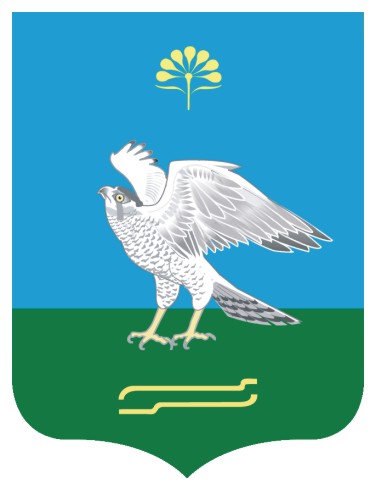 Совет сельского поселения Качегановский сельсовет муниципального района Миякинский район       Республики  БашкортостанБашkортостан РеспубликаhыМиeкe районы муниципаль районыныn Кoсoгeн ауыл советы ауыл билeмehе 		СоветыСовет сельского поселения Качегановский сельсовет муниципального района Миякинский район       Республики  Башкортостан    Классный чин       Размер надбавки,  руб.	 Старшая должность	 Старшая должностьСоветник муниципальной службы I класса1372Советник муниципальной службы II класса1234Советник муниципальной службы III класса1087 Младшая должность Младшая должностьРеферент муниципальной службы I класса992Референт муниципальной службы II класса876Референт муниципальной службы III класса781